О внесении дополнений в распоряжение главы от 13.02.2018 года № 01-04-132/8В соответствии с пунктом 3 статьи 3 решения Районного Совета депутатов муниципального образования «Ленский район» от 03.12.2020 года № 3-5 «О бюджете муниципального образования «Ленский район» на 2021 год и на плановый период 2022 и 2023 годов», с учетом выполнения Планов мероприятий развития муниципальных образований Ленского района на 2018-2020 годы: Внести изменения в распоряжение главы от 13.02.2018 года № 01-04-132/8 «О мерах по развитию городских и сельских поселений в Ленском районе»:Добавить пункт 3.1.1. следующего содержания: «Разработать и утвердить Планы мероприятий развития муниципальных образований на 2021 год в срок до 11 мая 2021 года.Добавить пункт 3.3.1 следующего содержания: «Обеспечить достижение к 01.01.2022 года благоустройства территорий в суммарном объеме 6000 кв.метров без учета работ по очистке улиц от снега».Остальные пункты распоряжения оставить без изменений.Принять к сведению достижение целевых индикаторов исполнения Планов развития муниципальных образований согласно приложения к настоящему распоряжению.Рекомендовать главам муниципального образования «Салдыкельский наслег» (Оцимик Е.В.), муниципального образования «Ярославский наслег» (Киренский А.Э.) усилить работу по выполнению целевых индикаторов.Главному специалисту управления делами (Иванская Е.С.) опубликовать данное распоряжение в средствах массовой информации и разместить на официальном сайте МО «Ленский район».Контроль за исполнением данного распоряжения возложить на заместителя по инвестиционной и экономической политике Черепанова А.В.Приложение к распоряжению главы МО «Ленский район» от __________№ _____________________________Выполнение целевых индикаторов к 2020 годуМуниципальное образование«ЛЕНСКИЙ РАЙОН»Республики Саха (Якутия)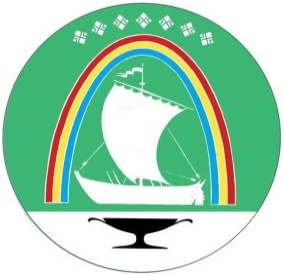 Саха Өрөспүүбүлүкэтин «ЛЕНСКЭЙ ОРОЙУОН» муниципальнайтэриллиитэ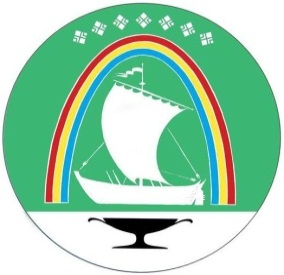 Саха Республикатын«ЛЕНСКЭЙ ОРОЙУОН» муниципальнайтэриллиитэ     РАСПОРЯЖЕНИЕ                          Дьаhал                г.Ленск                             Ленскэй к от «19» _апреля_ 2021 года                                                      № __01-04-635/1__ от «19» _апреля_ 2021 года                                                      № __01-04-635/1__Глава                                                                                           Ж.Ж. АбильмановМуниципальное образованиеБлагоустройство территории (кв.м.)Благоустройство территории (кв.м.)Ремонт жилых помещений (кв.м.)Ремонт жилых помещений (кв.м.)Муниципальное образованиеПланФактПланФактПоселок Витим400056 0351,32735Поселок Пеледуй40006 600,02730Беченчинский наслег400037 042,5928Мурбайский наслег400032 202,0916Наторинский наслег400020 812,0914Нюйский наслег40004 995,0943Салдыкельский наслег40001 970,095Толонский наслег40005 400,0919Орто-Нахаринский наслег400071 146,0953Ярославский наслег40001 400,0910